Client Details – Disability Service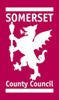 Please return completed form to: naomi.s@barroghealthcare.ieLast name:First names:First names:First names:Current AddressHome Address (If different from current address.)Home Address (If different from current address.)Home Address (If different from current address.)Date of BirthMedical Card No.Medical Card No.Medical Card No.Ethnicity:Gender:Gender:Gender:Nationality:Language:Language:Language:Immigration status: If applicablePPS. number:PPS. number:PPS. number:Care/legal status (if applicable):Care/legal status (if applicable):Care/legal status (if applicable):Care/legal status (if applicable):Care/legal status (if applicable):Care/legal status (if applicable):Disability/diagnosis:Disability/diagnosis:Family contact(if applicable)Family contact(if applicable)Name:Tel:Relationship to client:Name:Tel:Relationship to client:Name:Tel:Relationship to client:Name:Tel:Relationship to client:Name:Tel:Relationship to client:Name:Tel:Relationship to client:Name:Tel:Relationship to client:Name:Tel:Relationship to client:Name:Tel:Relationship to client:Name:Tel:Relationship to client:Should family be contacted regarding support?Should family be contacted regarding support?Should family be contacted regarding support?Should family be contacted regarding support?Should family be contacted regarding support?Should family be contacted regarding support?Should family be contacted regarding support?Should family be contacted regarding support?Should family be contacted regarding support?Should family be contacted regarding support?Should family be contacted regarding support? Yes  	 NoReferring authority detailsReferring authority detailsReferring authority detailsReferring authority detailsReferring authority detailsReferring authority detailsReferring authority detailsReferring authority detailsReferring authority detailsReferring authority detailsReferring authority detailsReferring authority detailsReferring/responsible authority:Referring/responsible authority:Referring/responsible authority:Referring/responsible authority:Care Manager:Care Manager:Care Manager:Care Manager:Address:Address:Address:Address:Telephone number:Telephone number:Telephone number:Telephone number:Social Worker: Social Worker: Social Worker: Social Worker: Address:Address:Address:Address:Telephone number:Telephone number:Telephone number:Telephone number:Out of hours service contact:Out of hours service contact:Out of hours service contact:Out of hours service contact:Request for Support from B.H.C.Request for Support from B.H.C.Request for Support from B.H.C.Request for Support from B.H.C.Request for Support from B.H.C.Request for Support from B.H.C.Request for Support from B.H.C.Request for Support from B.H.C.Request for Support from B.H.C.Request for Support from B.H.C.Request for Support from B.H.C.Request for Support from B.H.C.Level of urgency re. referralLevel of urgency re. referralLevel of urgency re. referralLevel of urgency re. referralLevel of urgency re. referralLevel of urgency re. referralLevel of urgency re. referralLevel of urgency re. referralLevel of urgency re. referralLevel of urgency re. referral  High	 Low  High	 LowIs the client aware a referral has been made?Is the client aware a referral has been made?Is the client aware a referral has been made?Is the client aware a referral has been made?Is the client aware a referral has been made?Is the client aware a referral has been made?Is the client aware a referral has been made?Is the client aware a referral has been made?Is the client aware a referral has been made?Is the client aware a referral has been made? Yes	 No Yes	 NoIs the family aware a referral has been made?Is the family aware a referral has been made?Is the family aware a referral has been made?Is the family aware a referral has been made?Is the family aware a referral has been made?Is the family aware a referral has been made?Is the family aware a referral has been made?Is the family aware a referral has been made?Is the family aware a referral has been made?Is the family aware a referral has been made? Yes	 No Yes	 NoStaffing support required:  1:1        2:1       OtherStaffing support required:  1:1        2:1       OtherStaffing support required:  1:1        2:1       OtherStaffing support required:  1:1        2:1       OtherStaffing support required:  1:1        2:1       OtherStaffing support required:  1:1        2:1       OtherStaffing support required:  1:1        2:1       OtherStaffing support required:  1:1        2:1       OtherStaffing support required:  1:1        2:1       OtherStaffing support required:  1:1        2:1       OtherIf others, please describeIf others, please describePlacement supportPlacement supportPlacement supportPlacement supportPlacement supportPlacement supportPlacement supportPlacement supportPlacement supportPlacement supportPlacement supportPlacement supportType of service requested:Type of service requested:Type of service requested:Proposed period of engagement.Proposed period of engagement.Proposed period of engagement.Start date:Start date:End date:End date:Proposed days and Time (Please tick as applicable and indicate Total Hours required per Staff)	Proposed days and Time (Please tick as applicable and indicate Total Hours required per Staff)	Proposed days and Time (Please tick as applicable and indicate Total Hours required per Staff)	Proposed days and Time (Please tick as applicable and indicate Total Hours required per Staff)	Proposed days and Time (Please tick as applicable and indicate Total Hours required per Staff)	Proposed days and Time (Please tick as applicable and indicate Total Hours required per Staff)	Proposed days and Time (Please tick as applicable and indicate Total Hours required per Staff)	Proposed days and Time (Please tick as applicable and indicate Total Hours required per Staff)	Proposed days and Time (Please tick as applicable and indicate Total Hours required per Staff)	Proposed days and Time (Please tick as applicable and indicate Total Hours required per Staff)	Proposed days and Time (Please tick as applicable and indicate Total Hours required per Staff)	Proposed days and Time (Please tick as applicable and indicate Total Hours required per Staff)	Monday                                Morning                      Afternoon                  Evening               Tuesday                                Morning                      Afternoon                  Evening               Wednesday                          Morning                      Afternoon                  Evening               Thursday                               Morning                      Afternoon                  Evening              Friday                                    Morning                      Afternoon                  Evening               Saturday                              Morning                      Afternoon                   Evening              Sunday                                  Morning                      Afternoon                  Evening              TOTAL Hours in a Week per Staff =Monday                                Morning                      Afternoon                  Evening               Tuesday                                Morning                      Afternoon                  Evening               Wednesday                          Morning                      Afternoon                  Evening               Thursday                               Morning                      Afternoon                  Evening              Friday                                    Morning                      Afternoon                  Evening               Saturday                              Morning                      Afternoon                   Evening              Sunday                                  Morning                      Afternoon                  Evening              TOTAL Hours in a Week per Staff =Monday                                Morning                      Afternoon                  Evening               Tuesday                                Morning                      Afternoon                  Evening               Wednesday                          Morning                      Afternoon                  Evening               Thursday                               Morning                      Afternoon                  Evening              Friday                                    Morning                      Afternoon                  Evening               Saturday                              Morning                      Afternoon                   Evening              Sunday                                  Morning                      Afternoon                  Evening              TOTAL Hours in a Week per Staff =Monday                                Morning                      Afternoon                  Evening               Tuesday                                Morning                      Afternoon                  Evening               Wednesday                          Morning                      Afternoon                  Evening               Thursday                               Morning                      Afternoon                  Evening              Friday                                    Morning                      Afternoon                  Evening               Saturday                              Morning                      Afternoon                   Evening              Sunday                                  Morning                      Afternoon                  Evening              TOTAL Hours in a Week per Staff =Monday                                Morning                      Afternoon                  Evening               Tuesday                                Morning                      Afternoon                  Evening               Wednesday                          Morning                      Afternoon                  Evening               Thursday                               Morning                      Afternoon                  Evening              Friday                                    Morning                      Afternoon                  Evening               Saturday                              Morning                      Afternoon                   Evening              Sunday                                  Morning                      Afternoon                  Evening              TOTAL Hours in a Week per Staff =Monday                                Morning                      Afternoon                  Evening               Tuesday                                Morning                      Afternoon                  Evening               Wednesday                          Morning                      Afternoon                  Evening               Thursday                               Morning                      Afternoon                  Evening              Friday                                    Morning                      Afternoon                  Evening               Saturday                              Morning                      Afternoon                   Evening              Sunday                                  Morning                      Afternoon                  Evening              TOTAL Hours in a Week per Staff =Monday                                Morning                      Afternoon                  Evening               Tuesday                                Morning                      Afternoon                  Evening               Wednesday                          Morning                      Afternoon                  Evening               Thursday                               Morning                      Afternoon                  Evening              Friday                                    Morning                      Afternoon                  Evening               Saturday                              Morning                      Afternoon                   Evening              Sunday                                  Morning                      Afternoon                  Evening              TOTAL Hours in a Week per Staff =Monday                                Morning                      Afternoon                  Evening               Tuesday                                Morning                      Afternoon                  Evening               Wednesday                          Morning                      Afternoon                  Evening               Thursday                               Morning                      Afternoon                  Evening              Friday                                    Morning                      Afternoon                  Evening               Saturday                              Morning                      Afternoon                   Evening              Sunday                                  Morning                      Afternoon                  Evening              TOTAL Hours in a Week per Staff =Monday                                Morning                      Afternoon                  Evening               Tuesday                                Morning                      Afternoon                  Evening               Wednesday                          Morning                      Afternoon                  Evening               Thursday                               Morning                      Afternoon                  Evening              Friday                                    Morning                      Afternoon                  Evening               Saturday                              Morning                      Afternoon                   Evening              Sunday                                  Morning                      Afternoon                  Evening              TOTAL Hours in a Week per Staff =Monday                                Morning                      Afternoon                  Evening               Tuesday                                Morning                      Afternoon                  Evening               Wednesday                          Morning                      Afternoon                  Evening               Thursday                               Morning                      Afternoon                  Evening              Friday                                    Morning                      Afternoon                  Evening               Saturday                              Morning                      Afternoon                   Evening              Sunday                                  Morning                      Afternoon                  Evening              TOTAL Hours in a Week per Staff =Monday                                Morning                      Afternoon                  Evening               Tuesday                                Morning                      Afternoon                  Evening               Wednesday                          Morning                      Afternoon                  Evening               Thursday                               Morning                      Afternoon                  Evening              Friday                                    Morning                      Afternoon                  Evening               Saturday                              Morning                      Afternoon                   Evening              Sunday                                  Morning                      Afternoon                  Evening              TOTAL Hours in a Week per Staff =Monday                                Morning                      Afternoon                  Evening               Tuesday                                Morning                      Afternoon                  Evening               Wednesday                          Morning                      Afternoon                  Evening               Thursday                               Morning                      Afternoon                  Evening              Friday                                    Morning                      Afternoon                  Evening               Saturday                              Morning                      Afternoon                   Evening              Sunday                                  Morning                      Afternoon                  Evening              TOTAL Hours in a Week per Staff =Client specific needs: (Please include impact of disability, current presenting issues, areas of concern, priority issues to be addressed, strengths, weaknesses. Please indicate assessed level of ability re. Self-care) Client specific needs: (Please include impact of disability, current presenting issues, areas of concern, priority issues to be addressed, strengths, weaknesses. Please indicate assessed level of ability re. Self-care) Client specific needs: (Please include impact of disability, current presenting issues, areas of concern, priority issues to be addressed, strengths, weaknesses. Please indicate assessed level of ability re. Self-care) Client specific needs: (Please include impact of disability, current presenting issues, areas of concern, priority issues to be addressed, strengths, weaknesses. Please indicate assessed level of ability re. Self-care) Client specific needs: (Please include impact of disability, current presenting issues, areas of concern, priority issues to be addressed, strengths, weaknesses. Please indicate assessed level of ability re. Self-care) Client specific needs: (Please include impact of disability, current presenting issues, areas of concern, priority issues to be addressed, strengths, weaknesses. Please indicate assessed level of ability re. Self-care) Client specific needs: (Please include impact of disability, current presenting issues, areas of concern, priority issues to be addressed, strengths, weaknesses. Please indicate assessed level of ability re. Self-care) Client specific needs: (Please include impact of disability, current presenting issues, areas of concern, priority issues to be addressed, strengths, weaknesses. Please indicate assessed level of ability re. Self-care) Client specific needs: (Please include impact of disability, current presenting issues, areas of concern, priority issues to be addressed, strengths, weaknesses. Please indicate assessed level of ability re. Self-care) Client specific needs: (Please include impact of disability, current presenting issues, areas of concern, priority issues to be addressed, strengths, weaknesses. Please indicate assessed level of ability re. Self-care) Client specific needs: (Please include impact of disability, current presenting issues, areas of concern, priority issues to be addressed, strengths, weaknesses. Please indicate assessed level of ability re. Self-care) Client specific needs: (Please include impact of disability, current presenting issues, areas of concern, priority issues to be addressed, strengths, weaknesses. Please indicate assessed level of ability re. Self-care) Client risks: (Please include risk to self and others)Client risks: (Please include risk to self and others)Client risks: (Please include risk to self and others)Client risks: (Please include risk to self and others)Client risks: (Please include risk to self and others)Client risks: (Please include risk to self and others)Client risks: (Please include risk to self and others)Client risks: (Please include risk to self and others)Client risks: (Please include risk to self and others)Client risks: (Please include risk to self and others)Client risks: (Please include risk to self and others)Client risks: (Please include risk to self and others)Service requestedService requestedService requestedService requestedService requestedService requestedService requestedService requestedService requestedService requestedService requestedService requestedDetails of service requested: (Please indicate proposed level of support required; include requirements for personal care, food, medication.) Details of service requested: (Please indicate proposed level of support required; include requirements for personal care, food, medication.) Details of service requested: (Please indicate proposed level of support required; include requirements for personal care, food, medication.) Details of service requested: (Please indicate proposed level of support required; include requirements for personal care, food, medication.) Details of service requested: (Please indicate proposed level of support required; include requirements for personal care, food, medication.) Details of service requested: (Please indicate proposed level of support required; include requirements for personal care, food, medication.) Details of service requested: (Please indicate proposed level of support required; include requirements for personal care, food, medication.) Details of service requested: (Please indicate proposed level of support required; include requirements for personal care, food, medication.) Details of service requested: (Please indicate proposed level of support required; include requirements for personal care, food, medication.) Details of service requested: (Please indicate proposed level of support required; include requirements for personal care, food, medication.) Details of service requested: (Please indicate proposed level of support required; include requirements for personal care, food, medication.) Details of service requested: (Please indicate proposed level of support required; include requirements for personal care, food, medication.) Staff required:                 Male:                    Female:                   Either:Staff required:                 Male:                    Female:                   Either:Staff required:                 Male:                    Female:                   Either:Staff required:                 Male:                    Female:                   Either:Staff required:                 Male:                    Female:                   Either:Staff required:                 Male:                    Female:                   Either:Staff required:                 Male:                    Female:                   Either:Staff required:                 Male:                    Female:                   Either:Staff required:                 Male:                    Female:                   Either:Staff required:                 Male:                    Female:                   Either:Staff required:                 Male:                    Female:                   Either:Staff required:                 Male:                    Female:                   Either:Is parking space available to support staff?        Yes                                    NoIs parking space available to support staff?        Yes                                    NoIs parking space available to support staff?        Yes                                    NoIs parking space available to support staff?        Yes                                    NoIs parking space available to support staff?        Yes                                    NoIs parking space available to support staff?        Yes                                    NoIs parking space available to support staff?        Yes                                    NoIs parking space available to support staff?        Yes                                    NoIs parking space available to support staff?        Yes                                    NoIs parking space available to support staff?        Yes                                    NoIs parking space available to support staff?        Yes                                    NoIs parking space available to support staff?        Yes                                    NoFinancial arrangements/support: i.e does the client require petty cash or a car as part of their support package?Financial arrangements/support: i.e does the client require petty cash or a car as part of their support package?Financial arrangements/support: i.e does the client require petty cash or a car as part of their support package?Financial arrangements/support: i.e does the client require petty cash or a car as part of their support package?Financial arrangements/support: i.e does the client require petty cash or a car as part of their support package?Financial arrangements/support: i.e does the client require petty cash or a car as part of their support package?Financial arrangements/support: i.e does the client require petty cash or a car as part of their support package?Financial arrangements/support: i.e does the client require petty cash or a car as part of their support package?Financial arrangements/support: i.e does the client require petty cash or a car as part of their support package?Financial arrangements/support: i.e does the client require petty cash or a car as part of their support package?Financial arrangements/support: i.e does the client require petty cash or a car as part of their support package?Financial arrangements/support: i.e does the client require petty cash or a car as part of their support package?Any other information:(include: significant relationships, emergency contacts and who has parental responsibility if client is under 18)Any other information:(include: significant relationships, emergency contacts and who has parental responsibility if client is under 18)Any other information:(include: significant relationships, emergency contacts and who has parental responsibility if client is under 18)Any other information:(include: significant relationships, emergency contacts and who has parental responsibility if client is under 18)Any other information:(include: significant relationships, emergency contacts and who has parental responsibility if client is under 18)Any other information:(include: significant relationships, emergency contacts and who has parental responsibility if client is under 18)Any other information:(include: significant relationships, emergency contacts and who has parental responsibility if client is under 18)Any other information:(include: significant relationships, emergency contacts and who has parental responsibility if client is under 18)Any other information:(include: significant relationships, emergency contacts and who has parental responsibility if client is under 18)Any other information:(include: significant relationships, emergency contacts and who has parental responsibility if client is under 18)Any other information:(include: significant relationships, emergency contacts and who has parental responsibility if client is under 18)Any other information:(include: significant relationships, emergency contacts and who has parental responsibility if client is under 18)Placement plan, risk assessment & information sharingPlacement plan, risk assessment & information sharingPlacement plan, risk assessment & information sharingPlacement plan, risk assessment & information sharingPlacement plan, risk assessment & information sharingPlacement plan, risk assessment & information sharingPlacement plan, risk assessment & information sharingPlacement plan, risk assessment & information sharingPlacement plan, risk assessment & information sharingPlacement plan, risk assessment & information sharingPlacement plan, risk assessment & information sharingPlacement plan, risk assessment & information sharingPlease attach a copy of any relevant paperwork in respect of this client, such as risk assessments, medical reports etc.Please attach a copy of any relevant paperwork in respect of this client, such as risk assessments, medical reports etc.Please attach a copy of any relevant paperwork in respect of this client, such as risk assessments, medical reports etc.Please attach a copy of any relevant paperwork in respect of this client, such as risk assessments, medical reports etc.Please attach a copy of any relevant paperwork in respect of this client, such as risk assessments, medical reports etc.Please attach a copy of any relevant paperwork in respect of this client, such as risk assessments, medical reports etc.Please attach a copy of any relevant paperwork in respect of this client, such as risk assessments, medical reports etc.Please attach a copy of any relevant paperwork in respect of this client, such as risk assessments, medical reports etc.Please attach a copy of any relevant paperwork in respect of this client, such as risk assessments, medical reports etc.Please attach a copy of any relevant paperwork in respect of this client, such as risk assessments, medical reports etc.Please attach a copy of any relevant paperwork in respect of this client, such as risk assessments, medical reports etc.Please attach a copy of any relevant paperwork in respect of this client, such as risk assessments, medical reports etc.Review Dates/Methodology (Proposed)Review Dates/Methodology (Proposed)Review Dates/Methodology (Proposed)Review Dates/Methodology (Proposed)Review Dates/Methodology (Proposed)Review Dates/Methodology (Proposed)Review Dates/Methodology (Proposed)Form completed by:Signature:Date:Manager:Signature:Date: